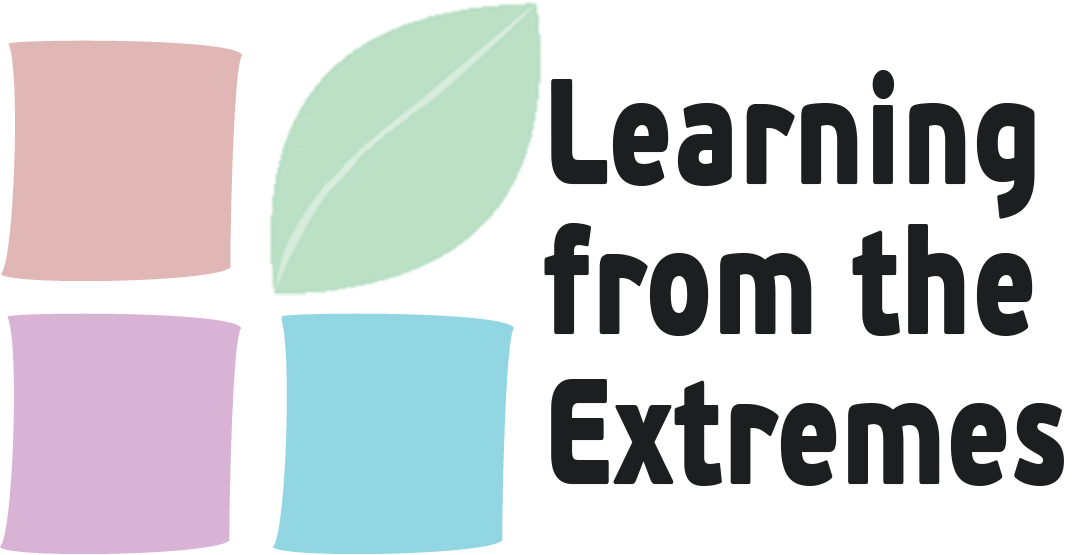 Learning from the ExtremesΑνοιχτή Πρόσκληση γιαοικονομική υποστήριξη σε απομακρυσμένα σχολείαΟδηγός ΑιτήσεωνΈναρξη υποβολής των προτάσεων:  15 Μαΐου 2022, 10:00 CSETΛήξη προθεσμίας: 30 Σεπτεμβρίου 2022,  17:00 CSETΤο Έργο χρηματοδοτείται από το Πρόγραμμα PPPA της Ευρωπαϊκής Επιτροπής, βάσει της No.LC-01760255/10105266 LfE Συμφωνίας Επιχορήγησης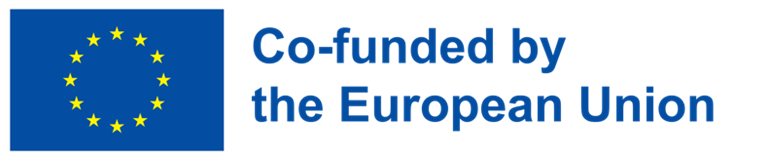 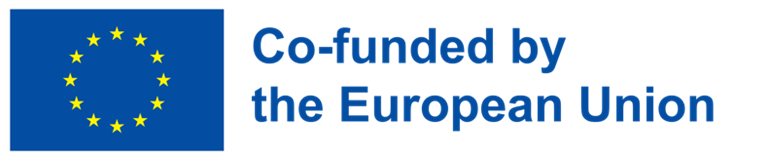 Γενικές πληροφορίες για το πρόγραμμα Learning from the ExtremesΤο πρόγραμμα Learning from the Extremes στοχεύει στην αντιμετώπιση των ανισοτήτων πρόσβασης στην ψηφιακή εκπαίδευση, ενισχύοντας την ένταξη και μειώνοντας το ψηφιακό χάσμα που υφίστανται οι σχολικές κοινότητες των απομακρυσμένων περιοχών με χαμηλή συνδεσιμότητα, περιορισμένη ή καθόλου πρόσβαση σε συσκευές και ψηφιακά εκπαιδευτικά εργαλεία και περιεχόμενο. Το Learning from the Extremes στοχεύει να προσφέρει ένα όραμα για το τι μπορεί να επιτευχθεί με επαρκείς επενδύσεις σε υποδομές, εργαλεία και περιεχόμενο ΤΠΕ, μαζί με έναν λεπτομερή Οδηγό Καινοτομίας για τα Σχολεία των αγροτικών/απομακρυσμένων περιοχών (Rural School Innovation Roadmap) σχετικά με τον τρόπο επίτευξης αυτού του οράματος – ένα σχέδιο με σαφείς στόχους, σαφείς προτεραιότητες και μια διαδικασία διαχείρισης που θα εξασφαλίζει συνεχή ανατροφοδότηση και προβληματισμό. Το Learning from the Extremes υιοθετεί μια πολυδιάστατη προσέγγιση για μια ενισχυμένη τεχνολογικά σχολική εκπαίδευση στις αγροτικές περιοχές, που περιλαμβάνει δύο βασικούς άξονες εργασίας:α) ανάλυση προοπτικών με τη συμμετοχή όλων των εκπαιδευτικών φορέων, με στόχο τον εντοπισμό των προφανών, πιθανών και επιθυμητών εξελίξεων στη σχολική εκπαίδευση των αγροτικών περιοχών στο μεσοπρόθεσμο μέλλον, με την παροχή πρόσβασης σε ψηφιακό περιεχόμενο και εργαλεία, με παράλληλη καθοδήγηση κατά την πορεία μετασχηματισμού των σχολείων. Οι συμπεριφορές μαθητών/-ητριών και εκπαιδευτικών που προκύπτουν ως αποτέλεσμα της έκθεσής τους σε πολλά υποσχόμενες ψηφιακές λύσεις δρομολογούν την ανάπτυξη παρεμβάσεων αλλά και μιας γενικότερης εξέλιξης, κάτι που θα ήταν αδιανόητο αν δεν έκαναν επιλογές ως πραγματικοί χρήστες. Σε αυτό το πλαίσιο, οι επαγγελματίες, οι υπεύθυνοι χάραξης πολιτικής και εκείνοι που θα αναλάβουν την ανάπτυξη των εφαρμογών συνεργάζονται για να προωθήσουν ουσιαστικές αλλαγές σε πρακτικό επίπεδο. Μια τέτοια συνεργασία σημαίνει ότι οι στόχοι και οι σχεδιαστικοί περιορισμοί προέρχονται τόσο από το τοπικό συγκείμενο/πλαίσιο όσο και από την ατζέντα καινοτομίας, αντιμετωπίζοντας ένα ζήτημα πολλών μεταρρυθμιστικών προσπαθειών Η συμμετοχή σε τέτοιες συνεργασίες σε πολλαπλά περιβάλλοντα δύναται να ενθαρρύνει την ανάδειξη σχέσεων μεταξύ των πολυάριθμων μεταβλητών που επηρεάζουν τα μαθησιακά περιβάλλοντα και να βοηθήσει στη βελτίωση των βασικών παραμέτρων μιας παρέμβασης, καιβ) κατευθυνόμενη από τους χρήστες διαδικασία διαβούλευσης με τα βασικά ενδιαφερόμενα μέρη, προκειμένου να χαρτογραφηθούν οι κατευθύνσεις που παρέχονται από την παραπάνω δραστηριότητα ανάλυσης προοπτικών ως προς τις διαφορετικές πραγματικότητες των σχολείων των αγροτικών περιοχών στην Ευρώπη σήμερα, αξιολογώντας τον αντίκτυπο πολυάριθμων καινοτόμων ψηφιακών λύσεων και εντοπίζοντας τα εμπόδια στην υιοθέτηση και την ευρεία διάδοσή τους. Η σύμπραξη στοχεύει στη δημιουργία συνθηκών για αποτελεσματική συμμετοχή των χρηστών στη διαδικασία παρακίνησης της εκπαιδευτικής κοινότητας προς μια θετική συμμετοχή σε ένα πιο δίκαιο ψηφιακό μέλλον. Για να συμβεί αυτό, κάθε σχέδιο δράσης μικρής κλίμακας που θα επιλεγεί για χρηματοδότηση μέσω του προτεινόμενου Μηχανισμού Οικονομικής Υποστήριξης Τρίτων (FSTP) θα βρίσκεται σε συνεχή αλληλεπίδραση με τα ενδιαφερόμενα μέρη, στη βάση μιας ισχυρής διαδικασίας δημιουργικής εμπλοκής των μελών της εκπαιδευτικής κοινότητας. Η βιώσιμη καινοτομία απαιτεί την κατανόηση του πώς και γιατί μια καινοτομία λειτουργεί μέσα σε ένα περιβάλλον μέσα στον χρόνο και στα διάφορα περιβάλλοντα, καθώς και τη δημιουργία ευρετικών μεθόδων για όσους ενδιαφέρονται να εφαρμόσουν καινοτομίες στα δικά τους τοπικά πλαίσια. Στα αρχικά στάδια της διαδικασίας, σενάρια (που βασίζονται σε επιτυχημένες πρακτικές που έχει εφαρμόσει η σύμπραξη) θα χρησιμοποιηθούν για τον σχεδιασμό της μεθοδολογίας και για τον χαρακτηρισμό επεισοδίων ή μιας ακολουθίας δραστηριοτήτων (όπως σε μια ιστορία). Αυτές οι «ιστορίες» θα παρέχουν το πλαίσιο εντός του οποίου θα πραγματοποιηθούν οι δραστηριότητες, για να μας δώσουν πληροφορίες σχετικά με τις ανάγκες, τις δυσκολίες και τα κίνητρα που έχουν οι χρήστες σε συγκεκριμένα πλαίσια. Βασικά στοιχεία για αυτά τα σενάρια είναι οι χρήστες και η αντίστασή τους στην αλλαγή, οι στόχοι τους, οι ανάγκες τους, οι πηγές πληροφοριών στις οποίες είχαν πρόσβαση κατά τη διάρκεια των δραστηριοτήτων και οι πληροφορίες που αντλήθηκαν από τους ίδιους τους χρήστες. Η ανάδειξη μιας κοινότητας διερεύνησης δεν συμβαίνει από μόνη της και δεν προκύπτει παρά μόνο μετά από ουσιαστικό συλλογικό διάλογο. Τεχνικές και δραστηριότητες διδασκαλίας και μάθησης που προωθούν την αλληλεπίδραση μεταξύ μαθητών/-ητριών και που εστιάζουν τη μάθηση στην επίλυση προβλημάτων και σε εφαρμογές πάνω σε αυθεντικές καταστάσεις, θα ενισχύσουν την ανάπτυξη τέτοιων κοινοτήτων.Και στους δύο άξονες, το πρόγραμμα υιοθετεί μια συμπεριληπτική προσέγγιση για να εντάξει διάφορες πτυχές της εκπαίδευσης, συμπεριλαμβανομένης της μάθησης, της διδασκαλίας, πρακτικών αξιολόγησης, του σχολείου ως οργανισμού και κοινωνικού θεσμού, και των επιλεγμένων –βασισμένων στις ΤΠΕ– λύσεων που θα εφαρμοστούν. Χρησιμοποιώντας τις υπηρεσίες συμβουλευτικής και υποστήριξης του Learning from the Extremes (οικοδόμηση κοινότητας, δικτύωση, καθοδήγηση και εργαλεία συγγραφής), οι σχολικές κοινότητες θα είναι σε θέση να αλληλεπιδρούν, να μοιράζονται ιδέες εφαρμογής, να αναπτύσσουν σενάρια για την ενσωμάτωση των προϊόντων στα σχολικά περιβάλλοντα και να λάβουν υποστήριξη για τη διερεύνηση περαιτέρω ευκαιριών χρηματοδότησης για την ανάπτυξη των σχεδίων τους: λαμβάνοντας κατάλληλες τεχνικές συμβουλές, κάνοντας τη σωστή επιλογή τεχνολογίας, επιλέγοντας κατάλληλους συνεργάτες, γνωρίζοντας τους τρόπους διατήρησης του κόστους σε χαμηλά επίπεδα, γνωρίζοντας πώς να διασφαλίζουν και να συνδυάζουν πηγές χρηματοδότησης για τη συντήρηση της υποδομής και της συνδεσιμότητας και άλλα. Αυτές οι κοινότητες θα αποτελέσουν κόμβους καινοτομίας και ανταλλαγής ιδεών για τα σχέδια δράσης μικρής κλίμακας του Learning from the Extremes τα οποία θα αναπτύξουν καινοτόμες λύσεις για εξατομικευμένη και συμπεριληπτική μάθηση.Το Learning from the Extremes έχει δημιουργήσει έναν δίκαιο και διαφανή μηχανισμό, προκειμένου να συντονίσει και να υλοποιήσει μια ανοιχτή πρόσκληση υποβολής προτάσεων, την αξιολόγησή τους, την επιλογή των πιο υποσχόμενων, τη χρηματοδότησή τους, την παρακολούθηση και την ολοκλήρωσή τους. Το πρόγραμμα Learning from the Extremes παρέχει ένα συνοπτικό πλαίσιο το οποίο αφορά τη διαδικασία εύρεσης υποψηφίων συμμετεχόντων σχολείων, τη διάδοσή του, τη διαχείριση της υποβολής των προτάσεων και τη διαδικασία επιλογής τους. Το πλαίσιο περιλαμβάνει επίσης τα κριτήρια αξιολόγησης καθώς και τους μηχανισμούς παρακολούθησης και αναφοράς οι οποίοι θα επιτρέψουν τη συλλογή των απαραίτητων δεδομένων για την παρακολούθηση της εφαρμογής τους και την επικύρωση της επιτυχίας τους. 1.200.000 ευρώ πρόκειται να διατεθούν σε περίπου 80 σχέδια δράσης που αφορούν σε 100-150 σχολεία αγροτικών περιοχών από 10 χώρες της ΕΕ (Ελλάδα, Πορτογαλία, Κύπρος, Κροατία, Φινλανδία, Ιρλανδία, Βουλγαρία, Ρουμανία, Ιταλία και Ισπανία)Ανοικτή πρόσκληση του προγράμματος Learning from the Extremes για οικονομική υποστήριξη σχολείων απομακρυσμένων περιοχώνΗ κρίση του Covid-19 είχε ως αποτέλεσμα μια από τις μεγαλύτερες προκλήσεις που έχουν αντιμετωπίσει τα συστήματα εκπαίδευσης και κατάρτισης τις τελευταίες δεκαετίες. Πολλά σχολεία, ιδιαίτερα εκείνα που βρίσκονται σε απομακρυσμένες περιοχές, αντιμετώπισαν σοβαρές δυσκολίες κατά τη μετάβαση στην εξ αποστάσεως και διαδικτυακή μάθηση, λόγω του πρότερου χαμηλού επιπέδου ψηφιακής ετοιμότητάς τους. Πολλοί από τους/τις εκπαιδευτικούς τους δεν είχαν τις απαιτούμενες ψηφιακές ικανότητες για να διδάξουν σωστά εξ αποστάσεως και πολλοί μαθητές/-ήτριες που ζουν σε απομακρυσμένες περιοχές δεν είχαν την κατάλληλη υποδομή, συμπεριλαμβανομένης της συνδεσιμότητας και της πρόσβασης σε ψηφιακές συσκευές, εργαλεία και υλικό στο σπίτι.Ως εκ τούτου, η απώλεια ευκαιριών μάθησης επηρέασε έντονα ιδιαίτερα εκείνους που βρίσκονταν ήδη σε μειονεκτική θέση πριν από την κρίση (π.χ. μαθητές/-ήτριες που ζουν σε απομακρυσμένες περιοχές, όπως ορεινές περιοχές, αγροτικές περιοχές, νησιά κ.λπ.).Το γεγονός αυτό απαιτεί ενισχυμένες δράσεις για να διασφαλιστεί ότι η ένταξη αποτελεί κορυφαία προτεραιότητα στην εκπαίδευση και την κατάρτιση, παρέχοντας το δικαίωμα στην εκπαίδευση σε όλους.Η εξάρτησή μας από το διαδίκτυο κατά τη διάρκεια της πανδημίας COVID-19 έχει επαναπροσδιορίσει τον τρόπο με τον οποίο θα συμπεριφερόμαστε μετά το πέρας της κρίσης. Το μεγάλο μάθημα είναι ότι έχουμε ενσωματώσει το διαδίκτυο ως βασικό μέρος της προσωπικής και επαγγελματικής μας ζωής, και αυτό δεν πρόκειται να αλλάξει. Η κρίση μάς οδήγησε ραγδαία σε μια αλλαγή παραδείγματος, βάσει του οποίου βασιζόμαστε στο διαδίκτυο για να φέρουμε την οικονομική και κοινωνική δραστηριότητα σε μας αντί να πηγαίνουμε εμείς προς αυτές. Κατά τη διάρκεια της πανδημίας, οι μαθητές/-ήτριες έμειναν στο σπίτι λόγω του κλεισίματος των σχολείων, ενώ ένας σημαντικός αριθμός από αυτούς/ές δεν έχει πρόσβαση στο διαδίκτυο στο σπίτι, για οικονομικούς κυρίως λόγους. Αυτό που κάποτε θεωρούνταν «έλλειψη οικιακού περιβάλλοντος» αναδείχθηκε μεταξύ των μαθητών/-ητριών σε χάσμα ισότητας ευκαιριών στην εκπαίδευση.Με την εγκατάσταση επαρκούς ευρυζωνικής σύνδεσης στα σχολεία αγροτικών περιοχών, αυτά μπορούν να μετατραπούν σε βασικούς κόμβους των τοπικών κοινωνιών. Το σχολείο θα μπορούσε να γίνει Κόμβος Μάθησης που θα χρησιμεύσει τόσο ως πηγή για την ανάπτυξη της διά βίου μάθησης όσο και ως όχημα για την παροχή ενός ευρέος φάσματος υπηρεσιών. Οι σχολικοί πόροι, όπως οι εγκαταστάσεις, ο τεχνολογικός εξοπλισμός και το καλά εκπαιδευμένο προσωπικό, μπορούν να προσφέρουν μια σειρά από ευκαιρίες εκπαίδευσης και επανεκπαίδευσης στην κοινότητα.ΣκοπόςΑυτή η Πρόσκληση στοχεύει στην αντιμετώπιση των ανισοτήτων πρόσβασης στην ψηφιακή εκπαίδευση ενισχύοντας την ένταξη και μειώνοντας το ψηφιακό χάσμα που υφίστανται οι σχολικές κοινότητες των απομακρυσμένων περιοχών με χαμηλή συνδεσιμότητα, περιορισμένη ή καθόλου πρόσβαση σε συσκευές και ψηφιακά εκπαιδευτικά εργαλεία και περιεχόμενο. Η παρέμβαση του Learning from the Extremes στοχεύει στην ανάδειξη πρακτικών για το πώς το ψηφιακό χάσμα που υφίστανται οι σχολικές κοινότητες των απομακρυσμένων περιοχών μπορεί να μειωθεί: Συνδέοντας τους/τις μαθητές/-ήτριες: Οι μαθητές/-ήτριες θα έχουν σύγχρονους, συνδεδεμένους και εποικοδομητικούς χώρους μάθησης, εξοπλισμένους να υποστηρίξουν την ενεργή, εξατομικευμένη μάθηση.Εξελίσσοντας τους/τις εκπαιδευτικούς: Οι εκπαιδευτικοί θα λάβουν την υποστήριξη και τους πόρους που χρειάζονται για να ενσωματώσουν τα ψηφιακά εργαλεία στο μαθησιακό περιβάλλον.Εξοικονομώντας χρόνο: Η διοίκηση θα επωφεληθεί από τα εργαλεία διαχείρισης του σχολείου που ελαχιστοποιούν τις εργασίες που γίνονται χειροκίνητα και μεγιστοποιούν τον χρόνο εστίασης στη διδασκαλία και τη μάθηση. Αποκτώντας πρόσβαση σε ψηφιακά εργαλεία: Οι σχολικές κοινότητες θα έχουν πρόσβαση σε ψηφιακά εργαλεία και συνδεσιμότητα για αποτελεσματική επικοινωνία και συνεργασία.Ποιοτική διδασκαλία: Όλη η ομάδα έργου του προγράμματος θα μπορεί να συνεργαστεί με τα σχολεία της χώρας μας, ώστε να τα βοηθήσει να μειώσουν το χάσμα όσον αφορά στην πρόσβαση σε διδασκαλία υψηλής ποιότητας.Επαγγελματική υποστήριξη: Όλα τα σχολεία θα μπορούν να ανταλλάσσουν καλές πρακτικές διδασκαλίας έχοντας επαγγελματική υποστήριξη στην τάξη, το σχολείο και την περιοχή. Αυτή η πρόσκληση στοχεύει στο να χρηματοδοτήσει την ανάπτυξη πιλοτικών σχεδίων δράσης που θα επιτρέπει σε σχολεία πρωτοβάθμιας (Νηπιαγωγεία, Δημοτικά), δευτεροβάθμιας (Γυμνάσια, ΓΕΛ και ΕΠΑΛ) εκπαίδευσης να επωφεληθούν από τις πιο κατάλληλες τεχνικές λύσεις για να μειωθεί το ψηφιακό χάσμα που υφίστανται οι μαθητές/-ήτριες των περιοχών και των κοινοτήτων με χαμηλή συνδεσιμότητα, περιορισμένη ή καθόλου πρόσβαση σε συσκευές και ψηφιακά εκπαιδευτικά εργαλεία και περιεχόμενο. Αυτό θα γίνει μέσω του μηχανισμού οικονομικής υποστήριξης σε τρίτους (FSTP) που εφαρμόζει δίκαιη και διαφανή διαδικασία επιλογής μέσω ανοιχτής πρόσκλησης. Το μέγιστο ποσό της οικονομικής αυτής υποστήριξης (FSTP) που διανέμεται μέσω της επιχορήγησης, είναι 20.000 ευρώ για κάθε τρίτο μέρος (σχολείο ή δίκτυο σχολείων) για τη συνολική διάρκεια της δράσης, ενώ και μικρότερα ποσά μπορούν επίσης να δοθούν ανάλογα με τη τεκμηρίωση της πρότασης. Η οικονομική υποστήριξη θα διατεθεί για να εγκατασταθεί το Εισαγωγικό Σενάριο της Εξοπλισμένης και Συνδεδεμένης Τάξης (HECC) σε όλα τα συμμετέχοντα σχολεία. 1.200.000 ευρώ θα διατεθούν σε περίπου 80 σχέδια δράσης που αφορούν σε 100-150 αγροτικά σχολεία από τις 10 Ευρωπαϊκές χώρες.Ορισμός του μοντέλου της «Εξοπλισμένης και Συνδεδεμένης Τάξης»Υπάρχουν τέσσερις διαστάσεις του εννοιολογικού μοντέλου της «Εξοπλισμένης και Συνδεδεμένης Τάξης» (Highly Equipped and Connected Classroom, “HECC”):Εξοπλισμός Ψηφιακών τεχνολογιών (τεχνολογίες που χρησιμοποιούνται σε εκπαιδευτικούς χώρους για μαθησιακούς και διδακτικούς σκοπούς, συμπεριλαμβανομένων και των συσκευών/εξαρτημάτων Η/Υ (hardware) και των εκπαιδευτικών λογισμικών και υπηρεσιών), Απαιτήσεις Δικτύου (ευρυζωνικότητα του δικτύου και χαμηλή καθυστέρηση μεταφοράς - latencyως βάση για επιτυχείς εφαρμογές εκπαιδευτικών τεχνολογιών), Επαγγελματική ανάπτυξη των εκπαιδευτικών (συνεχής επαγγελματική ανάπτυξη εκπαιδευτικών (ΕΑΕ) η οποία εστιάζει στην ενδυνάμωση των εκπαιδευτικών για αποτελεσματική χρήση των ψηφιακών τεχνολογιών στη διδασκαλία, τη μάθηση και τις πρακτικές της αξιολόγησης, μέσα από σύντομα επιμορφωτικά προγράμματα, άμεση ανατροφοδότηση, διαρκή αναστοχασμό, συνεργατική καθοδήγηση και άλλες μεθόδους). Πρόσβαση σε ψηφιακό περιεχόμενο (σύμφωνα με τις απαιτήσεις του προγράμματος σπουδών (π.χ. διαφορετικό επίπεδο πολυπλοκότητας, ακρίβεια, ορθότητα, αυθεντικότητα, σύνδεση με τη ζωή, διαθεματικότητα), που είναι απαραίτητες για να εξασφαλίσουν μεγαλύτερη ενσωμάτωση του ψηφιακού περιεχομένου στην τάξη και στη χρήση από εκπαιδευτικούς και μαθητές/-ήτριες). Το μοντέλο HECC συμπληρώνει το Ευρωπαϊκό Πλαίσιο για Ψηφιακά Ικανούς Εκπαιδευτικούς Οργανισμούς (DigCompOrg) το οποίο παρέχει ένα ολοκληρωμένο εννοιολογικό πλαίσιο που αντανακλά όλες τις πτυχές της διαδικασίας συστηματικής ενσωμάτωσης της ψηφιακής μάθησης σε εκπαιδευτικούς οργανισμούς από όλες τις βαθμίδες της εκπαίδευσης.Τρία σενάρια προσδιορίζονται για την περιγραφή διαφορετικών επιπέδων ενός μοντέλου HECC: (i) ένα εισαγωγικό επίπεδο, (ii) ένα προχωρημένο επίπεδο και (iii) ένα εξελιγμένο επίπεδο. Τα προτεινόμενα σενάρια παρέχουν ένα γενικό πλαίσιο αναφοράς που επιτρέπει την εκτίμηση του κόστους μετακίνησης στο προχωρημένο επίπεδο.Το μοντέλο HECC είναι ένα προοδευτικό μοντέλο, το οποίο περιγράφει το πώς ένα σχολείο μπορεί να ξεκινήσει από το εισαγωγικό επίπεδο, προκειμένου να εξοπλίσει και να συνδέσει μια τάξη, στη συνέχεια να μεταβεί στο προχωρημένο επίπεδο και τέλος να αναβαθμιστεί σε τάξη εξελιγμένου επιπέδου, για να αξιοποιήσει τις ευκαιρίες που παρέχει η ψηφιακή διδασκαλία και μάθηση στον μέγιστο βαθμό. Με τη σειρά τους, άλλα σχολεία θα μπορούσαν να ξεκινήσουν ήδη από το προχωρημένο επίπεδο ως σημείο εισόδου και στη συνέχεια να αναβαθμίσουν τελικά τις τάξεις τους στο εξελιγμένο επίπεδο.Η επιλογή του πιο εξελιγμένου επιπέδου ενός HECC μπορεί να μην είναι πάντα εφικτή λόγω ζητημάτων προϋπολογισμού και μεμονωμένων παιδαγωγικών και τεχνικών απαιτήσεων. Ως εκ τούτου, τα σχολεία συχνά χρειάζεται να συμβιβάζονται μεταξύ διαφορετικών κριτηρίων επιλογής, όπως η οικονομική δυνατότητα, οι απαιτήσεις και τα πλεονεκτήματα που αποφέρει μια ψηφιακή τάξη. Δεδομένου ότι ο προσδιορισμός διαφορετικών επιπέδων ενός HECC είναι μια ελλιπώς μελετημένη περιοχή στη διαθέσιμη βιβλιογραφία, τα σενάρια που αναπτύχθηκαν στοχεύουν στην υποστήριξη των σχολείων στην εφαρμογή ενός επιπέδου ενός HECC ανάλογα με τις ατομικές ανάγκες και απαιτήσεις. Έτσι, τα τρία διαφορετικά επίπεδα αντιπροσωπεύουν ένα συνεχές μεταξύ των οποίων υφίστανται και πολλά άλλα πιθανά σενάρια.Το σενάριο εισαγωγικού επιπέδου (entry-level scenario) ενός μοντέλου HECC σκιαγραφεί κυρίως τα ελάχιστα και βασικά στοιχεία μιας άρτια εξοπλισμένης και συνδεδεμένης τάξης. Περιλαμβάνει βασικό εξοπλισμό ψηφιακής τεχνολογίας, συμπεριλαμβανομένου ενός περιορισμένου αριθμού στοιχείων που σχετίζονται με την επαγγελματική ανάπτυξη των εκπαιδευτικών και την πρόσβαση σε ψηφιακό περιεχόμενο, καθώς και τις ελάχιστες απαιτήσεις δικτύου που απαιτούνται για ένα λειτουργικό HECC.Το προχωρημένο σενάριο (advanced level scenario) ενός μοντέλου HECC, με τη σειρά του, βασίζεται και προωθεί περαιτέρω το σενάριο εισαγωγικού επιπέδου, ενώ ανοίγει τον δρόμο για το εξελιγμένο σενάριο. Σε αντίθεση με το εισαγωγικό επίπεδο, το προχωρημένο σενάριο περιλαμβάνει πιο προηγμένο ψηφιακό εξοπλισμό (π.χ. τρισδιάστατους εκτυπωτές και λογισμικό μοντελοποίησης, διαδραστικούς πίνακες), καθώς επίσης μεγαλύτερο αριθμό δραστηριοτήτων επαγγελματικής ανάπτυξης των εκπαιδευτικών (π.χ. μαθήματα πλήρους εμβάθυνσης, καθοδήγηση στο πλαίσιο της τάξης) και πρόσβαση σε επί πληρωμή περιεχόμενο (π.χ. κατασκευαστικός εξοπλισμός (makers kit), εκπαιδευτικές εφαρμογές, εικονικά εργαστήρια).Τέλος, το εξελιγμένο σενάριο (cutting-edge scenario) ενός HECC περιλαμβάνει τις ιδανικές κατηγορίες, υποκατηγορίες και αντικείμενα μιας άρτια εξοπλισμένης και συνδεδεμένης τάξης. Αυτό το σενάριο προάγει περαιτέρω τις κατηγορίες, υποκατηγορίες και τα στοιχεία του προχωρημένου σεναρίου (advanced level scenario), ειδικότερα όσον αφορά στην ευρυζωνική συνδεσιμότητα (π.χ. εξαιρετικά γρήγορη ευρυζωνική σύνδεση, εικονικό ιδιωτικό δίκτυο VPN), μεγαλύτερη ποικιλία ψηφιακού εξοπλισμού που διατίθεται σε εκπαιδευτικούς και μαθητές/-ήτριες (π.χ. ηλεκτρονικά βιβλία, ψηφιακά περικάρπια, λογισμικό ήχου και βίντεο), αυξημένες ευκαιρίες για διά ζώσης επαγγελματική ανάπτυξη για τους/τις εκπαιδευτικούς (π.χ. επιμορφωτικές δράσεις μετά το τέλος του μαθήματος, έρευνα δράσης με καθοδήγηση από μέντορα) και επιμόρφωση πάνω σε ζητήματα ηγεσίας.Το παρακάτω σχήμα παρέχει μια σύντομη επισκόπηση του περιεχομένου των διαφόρων επιπέδων του μοντέλου HECC στις τέσσερις διαστάσεις. Επισημαίνεται ότι το προχωρημένο επίπεδο περιέχει  και τα στοιχεία του εισαγωγικού επιπέδου και κατά συνέπεια το εξελιγμένο επίπεδο περιέχει και τα στοιχεία τόσο του προχωρημένου όσο και του εισαγωγικού επιπέδου.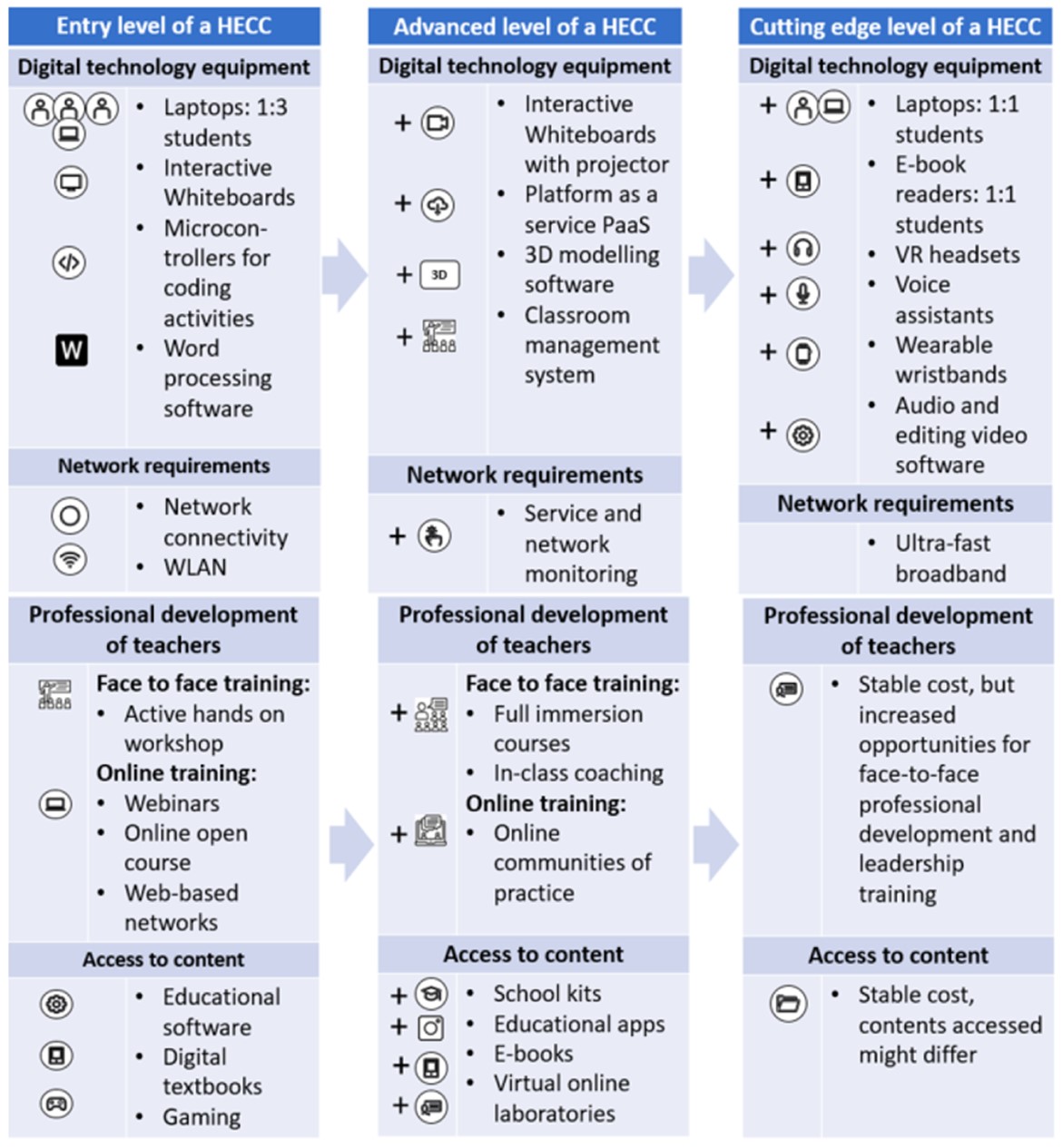 Προσδοκώμενος αντίκτυποςΟι προτάσεις στο πλαίσιο αυτής της πρόσκλησης θα πρέπει να παρουσιάζουν ένα Σχέδιο Δράσης για την ανάπτυξη του σχολείου που θα περιγράφει πώς η εφαρμογή ενός σεναρίου εισαγωγικού επιπέδου (entry level scenario) του μοντέλου της εξοπλισμένης και συνδεδεμένης τάξης (HECC) θα καλύψει τις ανάγκες του σχολείου.Ανοιχτή Πρόσκληση του Learning from the Extremes για οικονομική υποστήριξη σε απομακρυσμένα σχολεία: Προϋποθέσεις  Προϋποθέσεις αποδοχής:Οι αιτήσεις θα πρέπει να υποβληθούν πριν τη λήξη της προθεσμίας της πρόσκλησης (30 Σεπτεμβρίου 2022, 17:00 CEST).Οι αιτήσεις πρέπει να υποβληθούν ηλεκτρονικά, στον σύνδεσμο:  https://learningfromtheextremes.eu/Υποβολές έντυπων αιτήσεων ΔΕΝ γίνονται δεκτές. Οι αιτήσεις πρέπει να υποβληθούν χρησιμοποιώντας τις φόρμες που παρέχονται στο ηλεκτρονικό σύστημα υποβολής (όχι στους πίνακες που είναι διαθέσιμοι στη σχετική σελίδα, που είναι μόνο για πληροφόρηση). Η δομή και η παρουσίαση πρέπει να ταιριάζουν με τις οδηγίες που δίνονται στις φόρμες.Οι αιτήσεις πρέπει να είναι ολοκληρωμένες και να περιέχουν όλα τα τμήματα.Επιλέξιμες χώρες:Βουλγαρία, Κύπρος, Κροατία, Φιλανδία, Ελλάδα, Ιρλανδία, Ιταλία, Ρουμανία, Πορτογαλία και Ισπανία.Γεωγραφική Κάλυψη της Προπαρασκευαστικής Δράσης του Learning from the Extremes.Αξιολόγηση και βραβεία Τα κριτήρια αξιολόγησης βασίζονται στις ακόλουθες διαστάσεις:Τεχνολογική και Παιδαγωγική Καινοτομία & Προτεινόμενη ΑξίαΠοιες είναι οι παιδαγωγικές και τεχνικές προκλήσεις του προτεινόμενου σχεδίου δράσης; Είναι το προτεινόμενο σχέδιο δράσης τεχνολογικά και παιδαγωγικά καινοτόμο; Ποιο είναι το επίπεδο τεχνολογικής ετοιμότητας του σχολείου σε σχέση με την άρτια εξοπλισμένη και συνδεδεμένη τάξη (HECC); Είναι η προτεινόμενη προσέγγιση και τα επιδιωκόμενα αποτελέσματα σαφή και εμπεριστατωμένα; Πόσο πρωτότυπο / μοναδικό είναι το προτεινόμενο σχέδιο δράσης σε σύγκριση με τους συνυποψήφιους;Ικανότητα Ομάδας, Σχέδιο δράσης & Σχέση κόστους αποτελεσματικότηταςΙκανότητα Ομάδας. Σχετικό Γνωστικό Υπόβαθρο. Ορθότητα του σχεδίου δράσης για τη διασφάλιση της σκοπιμότητάς του (σε σχέση με την κατάσταση και τις ανάγκες του σχολείου). Είναι το προτεινόμενο σχέδιο δράσης σχετικό με τις ανάγκες των σχολείων και την τοπική τους κοινότητα;Πιθανός  αντίκτυπος, Μεταφερσιμότητα και Βιωσιμότητα Η ποιότητα του προτεινόμενου σχεδίου δράσης και η βιωσιμότητά του. Ο ορισμός των Βασικών Δεικτών Επίτευξης (ΒΔΕ) και τα κριτήρια της επιτυχίας. Η δυνατότητα για πολλαπλασιασμό και μεταφερσιμότητα. Το Learning from the Extremes εμπλέκει εκπαιδευτικούς εμπειρογνώμονες, μέλη της κοινοπραξίας στη διαδικασία. Οι επιλεγμένοι εμπειρογνώμονες θα υπογράψουν δήλωση εμπιστευτικότητας σχετικά με τα περιεχόμενα των προτάσεων που θα αξιολογήσουν και θα επιβεβαιώσουν ότι δεν υπάρχει σύγκρουση συμφερόντων.Η διαδικασία της αίτησης περιλαμβάνει μία ηλεκτρονική φόρμα αίτησης όπου πρέπει να καταγράφονται με συνοπτικό τρόπο τα ακόλουθα ζητήματα:πεδίο εφαρμογής, ορισμός αναγκών, σημαντικότητα, μέθοδοι και εργαλεία για την προτεινόμενη λύση, τεκμηρίωση του καινοτόμου χαρακτήρα του σχεδίου,περιγραφή των επιδιωκόμενων αποτελεσμάτων, βασικοί δείκτες επίτευξης (ΒΔΕ) και κριτήρια επιτυχίαςεπίπεδο τεχνολογικής ετοιμότητας της σχολικής υποδομήςαντίκτυπος (αλλαγές και οφέλη), ανάλυση κινδύνων και εμποδίων σύνθεση της κοινοπραξίας (σε περίπτωση δικτύου σχολείων που υποβάλλουν αίτηση), επικεφαλής αιτών (εννοείται το σχολείο που κάνει την αίτηση), μέλη της ομάδας και ρόλοι ανάλυση προϋπολογισμού του εξοπλισμού και των υπηρεσιών σύμφωνα με το υπόδειγμα που παρέχεται.Η διαδικασία επιλογής περιλαμβάνει 3 στάδιαΑρχική αξιολόγηση των αιτήσεων ως προς τα κριτήρια επιλεξιμότητας. Αυτό το στάδιο θα είναι αξιολόγηση pass or fail (δηλ. εγκρίνεται ή απορρίπτεται). Οι επιλέξιμες αιτήσεις θα ομαδοποιηθούν σε εθνικό επίπεδο και θα παραπεμφθούν στην Επιτροπή Αξιολόγησης για να τις αποτιμήσει με βάση τα ίδια κριτήρια. Η Επιτροπή Αξιολόγησης θα αποτελείται από 3 εμπειρογνώμονες, μέλη των εταίρων οργανισμών. Διαφορετικές Επιτροπές Αξιολόγησης θα συσταθούν από μία δεξαμενή εμπειρογνωμόνων, ανάλογα με τον αριθμό των αιτήσεων προς αξιολόγηση. Στο στάδιο αυτό θα χρησιμοποιηθεί μια διαδικασία αξιολογικού πίνακα (βασισμένη στο υπόδειγμα της φόρμας της αίτησης) βάσει μιας σειράς κριτηρίων αξιολόγησης όπου κάθε αξιολογητής/-ήτρια της Επιτροπής θα αξιολογήσει σε ποιον βαθμό η εκάστοτε πρόταση πληροί κάθε κριτήριο (χρησιμοποιώντας μία κλίμακα 0-5 βαθμών για κάθε κριτήριο και διαφορετικούς συντελεστές βαρύτητας για κάθε ομάδα κριτηρίων σύμφωνα με την τεχνογνωσία του/της κάθε αξιολογητή/-ήτριας). Αυτός ο αξιολογικός πίνακας παρέχει τόσο μία βαθμολογία ανά κριτήριο όσο και μία συνολική βαθμολογία για την κάθε πρόταση, που μπορεί να χρησιμοποιηθεί για την κατάταξη των προτάσεων που έχουν προεπιλεγεί.Η Τελική επιλογή με βάση την αξία του σχεδίου δράσης θα γίνει από την  Επιτροπή Αξιολόγησης του Learning from the Extremes (που περιλαμβάνει τη Συντονίστρια του Έργου, τον συντονιστή της Επιτροπής Αξιολόγησης των Προτάσεων, τους/τις εκπροσώπους των Εθνικών Συντονιστών και την Υπεύθυνη Δεοντολογίας), και θα βασιστεί στις προτάσεις της Επιτροπής Αξιολόγησης. Σε αυτό το στάδιο, μπορεί να χρησιμοποιηθεί η ανάλυση (SWOT) για τα Δυνατά Σημεία, τις Αδυναμίες, τις Ευκαιρίες και τις Απειλές, ώστε να διευκολυνθεί η διαδικασία. Η συμβολή της αιτούμενης χρηματοδότησης για κάθε μία από τις κατηγορίες αναμενόμενων οφελών που αφορούν στην ψηφιακή στρατηγική των σχολείων θα εκτιμηθεί μέσω της Ανάλυσης Κόστους-Οφέλους στο πλαίσιο του πλάνου ανάπτυξης του σχεδίου δράσης που θα επιλεγεί. Οι αιτούντες θα συμπληρώσουν τα απαραίτητα πεδία και θα καθορίσουν τους βασικούς τομείς της επένδυσης (υποδομή, περιεχόμενο, εργαλεία), τα πιθανά οφέλη και τα μέτρα επιτυχίας στο χρονικό πλαίσιο 12 μηνών, καθώς και τα μακροπρόθεσμα σχέδια. Για κάθε επιλεγμένο σχέδιο δράσης θα υπάρξει μια τελική αξιολόγηση για να αποτιμηθούν τα αποτελέσματά του με βάση τα κριτήρια επιτυχίας του. Η τελική Επιτροπή Αξιολόγησης θα αποτελείται από μέλη της Επιτροπής Επιλογής του Learning from the Extremes και της αρχικής Επιτροπής Αξιολόγησης των Προτάσεων. Το Έργο Learning from the Extremes έχει σχεδιάσει μία ταχεία διαδικασία αιτήσεων – αξιολόγησης – επιλογής, παρ’ όλα αυτά αρκετά απαιτητική, καθώς η κοινοπραξία θεωρεί ότι η συνολική επιτυχία του προγράμματος εξαρτάται σε μεγάλο βαθμό από την επιλογή των καλύτερων και πιο υποσχόμενων σχεδίων δράσης. ΓλώσσαΤα σχέδια δράσης θα υποβληθούν στα αγγλικά ή στην εθνική γλώσσα του συμμετέχοντος σχολείου ή δικτύου σχολείων. Συνιστάται ιδιαίτερα η χρήση της Αγγλικής γλώσσας.Πολλαπλές Υποβολές αιτήσεωνΜόνο μία πρόταση για κάθε σχολείο που κάνει αίτηση θα μπορεί να υποβληθεί στο Έργο LfE σε αυτήν την ανοιχτή πρόσκληση. Εάν διαπιστωθεί ότι υπάρχουν περισσότερες από μία προτάσεις, θα αξιολογηθεί μόνο η τελευταία χρονικά υποβληθείσα. Πληρότητα της αίτησηςΠρέπει να συμπληρωθούν όλα τα τμήματα της φόρμας της αίτησης. Προτάσεις με ελλιπή σημεία δεν θα αξιολογούνται.Τα δεδομένα που παρέχονται θα πρέπει να είναι ακριβή, αληθή και πλήρη και θα πρέπει να επιτρέπουν την αξιολόγηση της πρότασης.ΠροθεσμίαΟι προτάσεις πρέπει να υποβληθούν πριν τη λήξη της προθεσμίας. Η πρόσκληση θα είναι ανοιχτή από τις 15 Μαΐου 2022,  10:00 CEST έως τις 30 Σεπτεμβρίου 2022, 17:00 CEST. Οι αιτήσεις πρέπει να υποβληθούν έως την ώρα λήξης της ανοιχτής πρόσκλησης. Η ώρα που καταγράφεται από την πλατφόρμα F6S ως ώρα υποβολής της πρότασης, θα είναι η επίσημη. Καθυστερημένες αιτήσεις δεν θα γίνονται δεκτές. Υποβολή αιτήσεωνΟι προτάσεις πρέπει να υποβληθούν μέσω της ιστοσελίδας του Learning from the Extremes  https://learningfromtheextremes.eu/ . Αιτήσεις που θα υποβληθούν με οποιονδήποτε άλλο τρόπο δεν θα αξιολογηθούν για χρηματοδότηση. Επικοινωνία με τα αιτούντα σχολεία Για περισσότερες πληροφορίες και ερωτήσεις σχετικά με την ανοιχτή πρόσκληση, τους κανόνες επιλεξιμότητας, την αξιολόγηση ή τις πληροφορίες που παρέχονται στο ηλεκτρονικό υπόδειγμα της πρότασης, παρακαλείσθε να στείλετε email στο call@learningfromtheextremes.eu .Σε περίπτωση τεχνικών ζητημάτων με την ηλεκτρονική πλατφόρμα υποβολής προτάσεων και το υπόδειγμα της πρότασης, παρακαλείσθε να επικοινωνήσετε με το Τεχνικό Γραφείο Υποστήριξης, στέλνοντας email στο call@learningfromtheextremes.eu αναφέροντας τα παρακάτω:Το όνομα χρήστη (username), τον αριθμό τηλεφώνου και την ηλεκτρονική σας διεύθυνση (email) Αναλυτική περιγραφή του συγκεκριμένου προβλήματος (εμφάνιση μηνυμάτων σφάλματος, προβλήματα στην ηλεκτρονική φόρμα της αίτησης (π.χ. το drop-down menu δεν ανταποκρίνεται, κ.λπ.). Εάν είναι εφικτό, αποστείλετε στιγμιότυπα οθόνης (screenshots) του προβλήματος.ΧώραΑριθμός Σχεδίων Δράσης των Σχολείων  (Αριθμός εμπλεκομένων σχολείων)Τύπος Σχολείων (Ελάχιστος αριθμός)Αριθμός Εκπαιδευτικών  (Ελάχιστος αριθμός)Αριθμός Μαθητών (Ελάχιστος αριθμός)Ελλάδα10 (13-18)7 Πρωτοβάθμιας (Ολιγοθέσια), 3 Δευτεροβάθμιας και 2 Επαγγελματικής Εκπαίδευσης65750Πορτογαλία10 (13-18)7 Πρωτοβάθμιας (Ολιγοθέσια), 3 Δευτεροβάθμιας και 2 Επαγγελματικής Εκπαίδευσης65750Κύπρος5 (5-10)2 Πρωτοβάθμιας (Ολιγοθέσια), 2 Δευτεροβάθμιας και 1 Επαγγελματικής Εκπαίδευσης25350Κροατία10 (13-18)7 Πρωτοβάθμιας (Ολιγοθέσια), 3 Δευτεροβάθμιας και 2 Επαγγελματικής Εκπαίδευσης65750Ιρλανδία10 (13-18)5 Πρωτοβάθμιας (Ολιγοθέσια), 5 Δευτεροβάθμιας και 3 Επαγγελματικής Εκπαίδευσης65750Φινλανδία10 (13-18)5 Πρωτοβάθμιας (Ολιγοθέσια), 5 Δευτεροβάθμιας και 3 Επαγγελματικής Εκπαίδευσης65750Βουλγαρία10 (13-18)5 Πρωτοβάθμιας (Ολιγοθέσια), 5 Δευτεροβάθμιας και 3 Επαγγελματικής Εκπαίδευσης65750Ρουμανία5 (5-10)3 Πρωτοβάθμιας (Ολιγοθέσια), 1 Δευτεροβάθμιας και 1 Επαγγελματικής Εκπαίδευσης25350Ιταλία5 (6-11)3 Πρωτοβάθμιας (Ολιγοθέσια), 2 Δευτεροβάθμιας και 1 Επαγγελματικής Εκπαίδευσης30400Ισπανία5 (6-11)3 Πρωτοβάθμιας (Ολιγοθέσια, 2 Δευτεροβάθμιας και 1 Επαγγελματικής Εκπαίδευσης30400